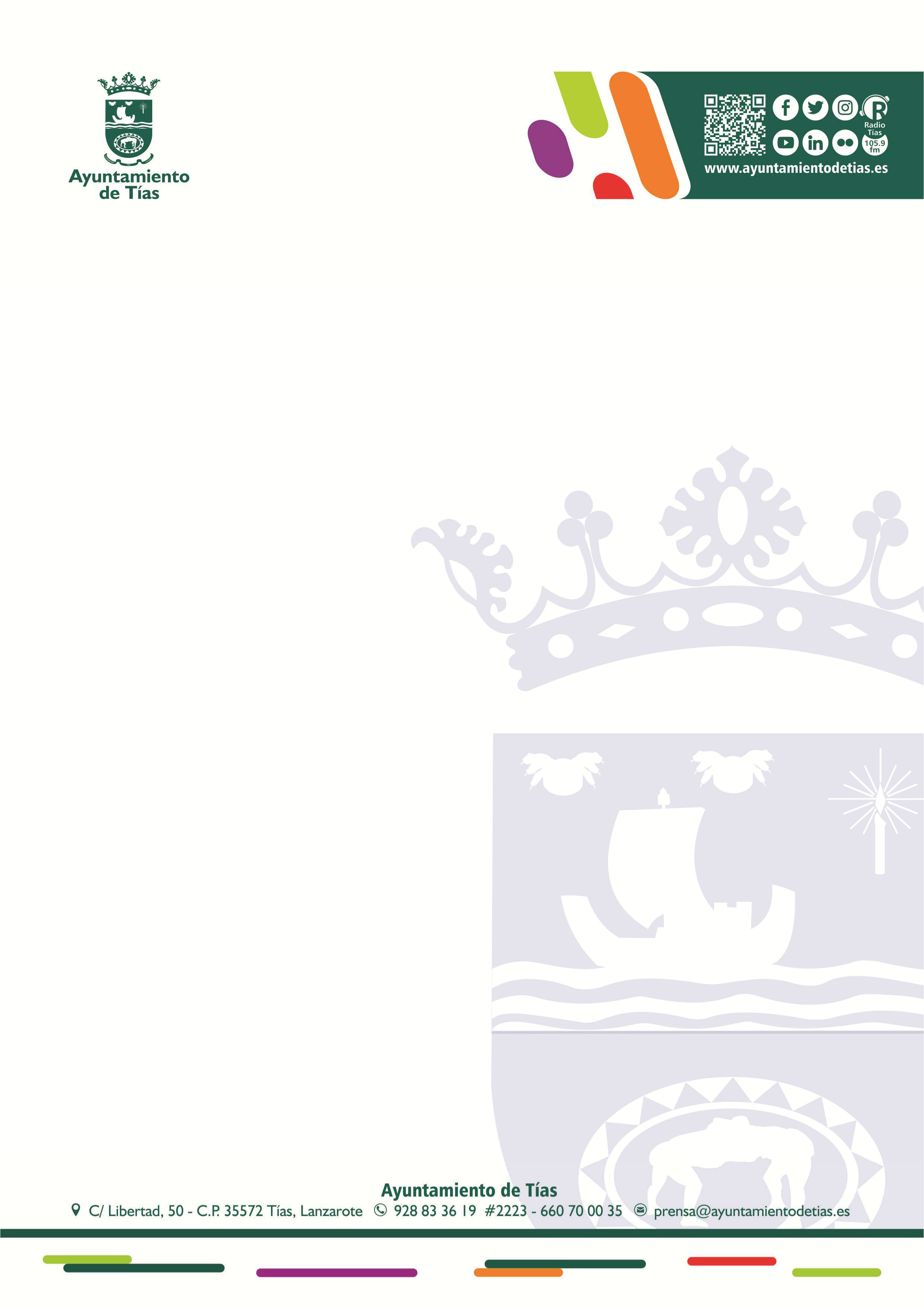 Biografía Mª José González Díaz.Lugar y fecha de Nacimiento: Arrecife (Lanzarote) 22/03/1971Estudios cursados:Técnico Superior en Secretariado. Técnico Educación Infantil.Docencia de la Formación Profesional para el Empleo. Técnico en Programación Neurolingüística.Coach multidisciplinar (Personal, Educativo, Ontológico). Especialista en Inteligencia Emocional, Desarrollo personal y de lascapacidades.Experto en Técnicas narrativas en psicoterapia.Experto en Coaching e Inteligencia emocional infantil y juvenil. Certificación en psicoterapia emocional, Terapia de las emociones.Igualdad de Género: Técnico Experto en Prevención de Violencia de GéneroPedagogía MontessoriHa trabajado desde año 2001 hasta 2012 como Asistente de Dirección General en el Grupo Hotelero Fariones, bajo la supervisión de D. Bienvenido Saavedra Ramón, Director General cadena hotelera. Desde año 2012 hasta año 2014 continuó su formación académica para continuar su actividad laboral como responsable de la restauración de bibliotecas públicas en el Ayuntamiento de Yaiza y formadora en los centros socioculturales del municipio sureño, en las áreas de educación y formación en valores a nicho poblacional infantil y juvenil. Hasta el año 2019 que entró en el grupo de gobierno del Ayuntamiento de Tías, trabajó como autónoma con proyectos para la infancia y la adolescencia en los siguientes Ayuntamientos: Yaiza (colegio CEIP Playa Blanca, Tinajo IES Tinajo, Haría IES Haría, CEIP San Juan y CEIP La Garita. Así mismo realizaba proyecto de Coaching, lenguaje positivo, empoderamiento e inteligencia emocional en Teguise (biblioteca - área cultura), Arrecife (biblioteca insular – Cabildo insular - y centro cívico Arrecife – área cultura), Haría (residencia escolar de menores - área educación) y Tinajo (personal área de Juventud, claustro profesores IES Tinajo, formación crianza en positivo para padres y madres del pueblo de La Santa). Atención personalizada en la Cámara de Comercio de Lanzarote (como formadora paratitulación en certificaciones profesionales y como cooperadora con la cámara en atención a nuevos emprendedores) con despacho propio.Actualmente, no contratada al 100% como concejal, dispone de unas horas semanales para continuar como conferenciante y formadora ejerciendo dicha labor en cooperación con el área de juventud del Ayuntamiento de Tinajo para talleres decohesión grupal del personal área de Juventud, formación en inteligencia emocional y neuroeducación para el claustro profesores IES Tinajo, formación crianza en positivo para padres y madres del pueblo de La Santa.Es miembro del grupo de gobierno del Ayuntamiento de Tías, coordinando como concejal las áreas de: Cultura, Mayores, Patrimonio Histórico y Cementerio y Servicios Funerarios.Hasta su reciente nombramiento como concejal del Ayuntamiento de Tías, no había ejercido ningún cargo público.Recorrido culturalPARTICIPACIÓN LITERARIAEncuentro Poético de Yaiza 2011-2015I Encuentro Enamorados de Lanzarote en Charco San Ginés, Arrecife, 2011.Feria del Libro de Playa Blanca – Yaiza 2012-2017Recital poético – con motivo de la festividad de las letras - en Yaiza 2012 -2016Festival Internacional de las letras de Castrillejo - Asturias 2012.Recital poético Asociación amigos de las Letras Gallegas en Canarias – Playa Honda2013/2014.I Certamen Rueda Libros Yaiza con la presentación de mi libro de relatos breves"Sandalias de Plata" 2013.Festival de los Sentidos de Yaiza como ponente: “La escritura terapéutica y la escritura creativa” 2013-2015.Conferenciante en Casa Benito Pérez Armas - Yaiza: “La importancia de la ProgramaciónNeurolingüística en el día a día” y “PAS, Personas Altamente Sensibles y su día a día”.Eventos benéficos de poesía y arte gráfico-visual en Lanzarote, 2008-2015.Festival de Halloween y gala benéfica para recaudación en beneficio de ONGs en municipio de Yaiza, año 2015.IV Espiral Poética en Salinas del Janubio como autora invitada y coautora del poemario“Espiral poética por el mundo”, 2015.Prologuista en Poemario <<Silencios del alma>> de la poetisa Pilar Vázquez Rouco.Presentadora de diversos eventos literarios: Presentación de la novela <<El mar amigo>>de Manuel Concepción.Presentación de la novela autobiográfica << Cuando abracé la vida>> de I. Bermúdez.Presentación del poemario <<De cuando me abrazaron los árboles>>Presentación poemario <<La vida se llenó de tiempo>> en Tías, Salón Indieras, mayo 2019.DINAMIZACIÓN CULTURAL Y FORMATIVADinamización de la Biblioteca de Playa Blanca, organización y gestión de la biblioteca, recuperación y catalogación de fondo bibliográfico, acondicionamiento de la sala de lectura, talleres de lecto-escritura para los jóvenes del municipio.Dinamización de la Biblioteca de Yaiza, organización y gestión de la biblioteca,recuperación y catalogación de fondo bibliográfico, talleres de lecto-escritura para los jóvenes del municipio en centros socioculturales de Yaiza, Uga, Femés, Las Breñas, Playa Blanca. (2016-2017)Facilitadora y formadora en talleres de escritura emocional terapéutica y de talleres de programación neurolingüística (Proyecto Triple E) para adultos. Biblioteca Insular, Biblioteca de la Villa de Teguise, Centro Cívico Arrecife. (2017/2018)Ponente en conferencias sobre el rasgo de la Alta Sensibilidad - personas altamente sensibles. (actualidad)Talleres de crecimiento personal y Programación Neurolingüística en Institutos y colegios de Lanzarote. (actualidad)Proyecto en el Colegio Público de Playa Blanca – Lanzarote – realizado por la Concejalía de Participación Ciudadana para crear jóvenes comprometidos con la sociedad, capaces de generar ideas de mejora de la ciudadanía. (2017-2019)Proyecto en el Colegio Público de Haría (San Juan) y Colegio Público de Arrieta (La Garita) realizado por la Concejalía de Educación para crear jóvenes comprometidos con la sociedad, capaces de generar ideas de mejora de la ciudadanía. (2019)Charlas para estudiantes de Formación Profesional por el Proyecto Enlaza (impulsor de la Formación Profesional para mejorar la empleabilidad y el espíritu empresarial de la población canaria desde el Gobierno de Canarias) “Habilidades para emprender” 2019PUBLICACIONES RELATOS BREVES- La Provincia- El Día- Crónicas Lanzarote- La Voz de Lanzarote- Lancelot- Crónicas de Fuerteventura- Revista El Notario- Revistas NU2- Revista Versados, entre otras.PUBLICACIONES PROPIASCoautora compilación de relatos "Arrecife ciudad de relatos".Poemario "Me sentaré a esperarte".Relatos breves y ensayos "Sandalias de Plata".Compilación poética grupo Arcadia, 2014-2015Compilación poética IV Espiral poética por el mundo. Proyecto EspiralCoautora en el poemario <<Palabras en tertulia>> de la Asociación P. MarcelinoQuintana (Arucas –Gran Canaria)Poemario “La vida se llenó de tiempo”RADIO/ PODCAST/AUDIOLIBROS- Cadena Ser Lanzarote Programa Ser 3.0, colaboradora de Lucía Rguez Peña.- Copresentadora y Codirectora en Programa de Difusión Cultural La Vitrina – Radio Municipal de Tías- Locutora radiofónica, coordinadora y productora del Programa de Difusión Cultural LaMaresía, en Radio Municipal de Tías (2016)- Locutora radiofónica, coordinadora, directora y productora del Programa de Difusión Crecimiento Personal, Neurociencia y PNL <<Creciendo en positivo con Pepa González>> en Radio Municipal de Tías (actualidad)- Voz como parte del audio-libro poemario de María Blasco <<Canciones del alma>>ASOCIACIONES- Miembro de la Asociación de Escritores en Lengua Castellana ASELCA- Miembro Red Mundial de escritores en español- Miembro de la Asociación Palabra sobre palabra- Miembro de la Asociación de Escritores y poetas canarios La Arcadia 2012-2014- Miembro de la Asociación Internacional de Coaching y Mentoring (AICM)- Miembro de la Plataforma online de mujeres creadoras- Miembro de la World Woman Artist- Miembro del Grupo Mujeres Construyendo (empleo de las TICs para promoción de voces, liderazgo, empoderamiento, presencia de la mujer)- Miembro Grupo Fotografía en Canarias- Miembro de la Asociación PerpetuArte- Miembro de la Asociación Nacional de Personas con alta sensibilidad (aPASe)